Zespół Szkół Technicznych i Artystycznych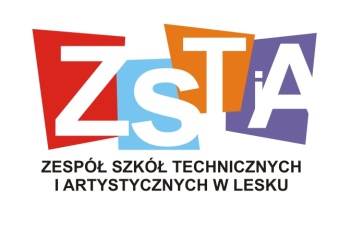 ul. Jana Pawła II 18 A        38 – 600 LeskoPRZEDMIOTOWYSYSTEM OCENIANIAPRZEDMIOTOWY SYSTEM OCENIANIA Z PRZEDMIOTÓW ZAWODOWYCH INFORMATYCZNYCHPrzedmiotowy system oceniania (PSO)  jest zgodny z Ustawą o Systemie Oświaty oraz Statutem Zespołu Szkół Technicznych i Artystycznych w LeskuI.   OGÓLNE KRYTERIA OCEN1.   Ocena celującaOcenę celującą otrzymuje uczeń, który uzyskuje 100% na sprawdzianach i:  każdorazowo rozwiązuje specjalne dodatkowe problemy wskazane przez nauczyciela, wykraczające poza materiał realizowany na lekcjach;demonstruje biegłość w wykorzystaniu zdobytej wiedzy, konstruując większe aplikacje na tematy określone przez nauczyciela;bierze udział w Olimpiadzie Informatycznej lub konkursach informatycznych zajmując punktowane miejsca.2.   Ocena bardzo dobraOcenę bardzo dobrą otrzymuje uczeń, który opanował pełen zakres wiadomości przewidziany w podstawie programowej nauczania oraz potrafi:wykazywać się kreatywnością, samodzielnie i dokładnie rozwiązuje wszystkie problemy wynikające z programu nauczania, a sporadycznie zagadnienia, które wykraczają poza program;samodzielnie analizować zadania rozwiązując zadany problem;wykazywać umiejętność analizowania gotowego rozwiązania i oceniania jego poprawności oraz ewentualnego modyfikowania.3.  Ocena dobraOcenę dobrą otrzymuje uczeń, który opanował wiadomości i umiejętności przewidziane podstawą programową oraz wybrane elementy programu nauczania, a także potrafi:rozwiązywać większość problemów wynikających z programu nauczania;przy pomocy nauczyciela formułować istoty problemu oraz rozwiązywać zagadnienia trudniejsze;w wypowiedziach sporadycznie popełnia błędy merytoryczne;korzysta z  notatek.4.  Ocena dostatecznaOcenę dostateczną otrzymuje uczeń,  który opanował wiadomości i umiejętności przewidziane podstawą programową i potrafi:potrafi rozwiązać typowe problemy związane z wykorzystaniem komputera i jego oprogramowania w różnych sytuacjach. Problemy trudniejsze związane z twórczym kreowaniem rozwiązań przekraczają jego możliwości;zna podstawowe pojęcia i definicje zawarte w nauczanym materiale;w wypowiedziach popełnia błędy merytoryczne.5.  Ocena dopuszczającaOcenę dopuszczająca otrzymuje uczeń, który ma braki w opanowaniu podstawy programowej, ale braki te nie przekreślają możliwości uzyskania przez ucznia podstawowej wiedzy z przedmiotu: umie stosować metody i środki informatyczne;w sytuacjach trudniejszych na ogół nie radzi sobie bez pomocy nauczyciela;zna podstawowe pojęcia i definicje występujące w nauczanym materiale.6.  Ocena niedostatecznaOcenę niedostateczna otrzymuje uczeń, który nie opanował wiadomości i umiejętności określonych w podstawie programowej, a braki w wiadomościach uniemożliwiają dalsze zdobywanie wiedzy z przedmiotu: nie opanował nawet podstawowych technik związanych z obsługą komputera i wykorzystaniem jego;nie rozumie pytań i poleceń;w wypowiedziach popełnia poważne błędy merytoryczne.II. KONTRAKT MIEDZY UCZNIEM A NAUCZYCIELEM1.  Zajęcia z przedmiotów zawodowychodbywają się w wymiarzezgodnym z ramowym planem nauczania.2.   Warunkiem klasyfikacji śródrocznej i końcoworocznej jest uczestnictwo w co najmniej 50% zajęć (zgodnie ze Statutem ZSTiA).3. Każda ocena wystawiana przez nauczyciela jest jawna i uzasadniona.
4.   Ocenie podlegają wszystkie formy aktywności ucznia.5.   Sprawdziany, nauczyciel zapowiada z co najmniej tygodniowym wyprzedzeniem i wpisuje termin do dziennika elektronicznego. Do sprawdzianu podawany jest zakres sprawdzanych umiejętności i  wiadomości. 6.  Wszystkie formy pisemne zapowiedziane przez nauczyciela są obowiązkowe co oznacza, że uczeń musi posiadać ocenę.7.   Uczeń, który nie przystąpił do sprawdzianu (lub innej formy pisemnej wcześniej zapowiedzianej ) w wyznaczonym terminie do dziennika elektronicznego  ma wpisane „nb” jako informację o nieobecności. W momencie napisania zaległej formy „nb”  zostaje zastąpione oceną.8.   Nauczyciel ma prawo wyegzekwować od ucznia, w dowolnym terminie, napisanie sprawdzianu (jak i wszystkich zapowiedzianych form pisemnych) jeżeli ten nie pisał go w wyznaczonym terminie i nie stawił się na wyznaczony termin poprawkowy. W przypadku odmowy pisania sprawdzianu uczeń otrzymuje ocenę niedostateczną.9.  Poprawa sprawdzianujest jednorazowa i odbywa się w ciągu 2 tygodni od dnia poinformowania o ocenach.  Termin poprawy jest ustalony przez nauczyciela i jest jeden dla całej klasy. Poprawiona ocena odnotowana jest w e-dzienniku obok poprawianej, oddzielona od niej znakiem ”()”, przy czym nauczyciel uznaje ocenę poprawioną za jedyną i ostateczną. 10. Uczeń, który nie przystąpił do poprawy sprawdzianu, w ustalonym terminie, i nie przedstawił ważnego udokumentowanego usprawiedliwienia traci prawo do jego poprawy.11.  W sytuacji nieobecności usprawiedliwionej ucznia (choroba udokumentowana na podstawie zwolnienia lekarskiego, zawody) może on skorzystać z prawa ustalenia indywidualnego terminu poprawy.12.   Sprawdzone i ocenione prace nauczyciel omawia w klasie przy ich oddawaniu i daje do wglądu w terminie do 2 tygodni od przeprowadzonego sprawdzianu pisemnego.13.  Uczeń, który podczas prac pisemnych korzysta ze źródeł niedozwolonych, lub z pomocy innych uczniów, otrzymuje ocenę niedostateczną i traci możliwość poprawy tej pracy.14. Na trzy tygodnie przed końcoworoczną radą klasyfikacyjną istnieje możliwość poprawy jednej formy pisemnej, wskazanej przez nauczyciela, ale nie później niż tydzień przed klasyfikacją.15.  Uczeń ma prawo do:a) zgłoszenia nieprzygotowania do lekcji  bez podania przyczyny raz w ciągu półrocza (nie dotyczy zapowiadanych lekcji powtórzeniowych ustnych i pisemnych); zgłoszenie nieprzygotowania zwalnia ucznia z odpowiedzi ustnej, ale nie zwalnia z udziału w lekcji bieżącej; przez nieprzygotowanie się do lekcji rozumiemy: brak zeszytu, brak pracy domowej, niegotowość do odpowiedzi, brak pomocy potrzebnych do lekcji;b) zgłoszenia nieprzygotowania bez adnotacji w dzienniku na najbliższej lekcji po chorobie trwającej co najmniej tydzień;16.   Po wykorzystaniu limitu określonego w punkcie 15a uczeń otrzymuje za każde nieprzygotowanie ocenę niedostateczną.17. Każdy uczeń ma obowiązek prowadzenia zeszytu przedmiotowego zawierającego wszystkie treści przekazane na zajęciach.18.   Na lekcjach nie wolno używać telefonów komórkowych (również kalkulatora w telefonie) – telefon powinien być schowany i wyłączony/wyciszony.19.  Uczeń jest zobowiązany do dyscypliny na lekcjach:przychodzi punktualnie na zajęcia, w przypadku spóźnienia niezwłocznie zajmuje miejsce i nie przeszkadza w prowadzeniu zajęć (za spóźnienia tłumaczy się po lekcji). Nauczyciel zaznacza spóźnienie w dzienniku tylko na pierwszej godzinie lekcyjnej jeżeli nie przekroczy ono 15 minut;nie żuje gumy, nie je, nie pije na lekcjach;zajmuje się tylko danym przedmiotem, robi notatki z lekcji;nie przeszkadza innym w trakcie zajęć.20.  Przy ocenianiu nauczyciel uwzględnia możliwości intelektualne ucznia, wkład pracy
 i zaangażowanie oraz orzeczenia i opinie  z poradni.III.   FORMY SPRAWDZANIA WIEDZY I UMIEJĘTNOŚCI WRAZ Z PRZYPORZĄDKOWANYMI WAGAMIIV.  KRYTERIA OCENY POSZCZEGÓLNYCH FORM SPRAWDZANIA WIADOMOŚCI
           I  UMIEJĘTNOŚCI ORAZ OBSZARÓW AKTYWNOŚCI UCZNIA
1. Ocenie podlegają: praca na lekcji:ćwiczenia praktyczne, wykonywane podczas zajęć i analizowane pod kątem osiągania celów operacyjnych lekcji;odpowiedzi ustne;jakość pracy i aktywność na lekcji;współpraca w grupie;sprawdziany wiadomości i umiejętności po każdym zrealizowanym dziale (mogą mieć formę sprawdzianu pisemnego lub testu komputerowego w formie zadań praktycznych), zapowiedziane tydzień wcześniej (termin sprawdzianu nauczyciel wpisuje do e-dziennika); kartkówki;prace domowe:bieżące utrwalające lub przygotowujące do opracowania nowej lekcji,długoterminowe stanowiące pracę nad projektem tematycznym. inne osiągnięcia ucznia (np. udział olimpiadach, konkursach przedmiotowych itp.) 2. Przy ocenianiu zajęć praktycznych brane są pod uwagę: znajomość elementów konkretnego środowiska pracy, programu;umiejętność wyszukiwania i poprawiania błędów;sprawność w posługiwaniu się różnymi narzędziami, programami;umiejętność połączenia elementów pracy różnych środowisk, programów;umiejętność pracy w zespole;wykorzystanie wcześniej zdobytych umiejętności;samodzielność w pracy;zaangażowanie w prace;postępy ucznia i jego indywidualne możliwości.3. Formy aktywności ucznia podlegające ocenie:sprawdzian podsumowujący dział omówionego materiału;krótki teoretyczny sprawdzian (kartkówka) z bieżących wiadomości, mobilizujący i utrwalający nowe wiadomości;odpowiedzi ustne;zadania domowe.4. Dodatkowe umiejętności oraz wiedza ucznia z przedmiotu mogą być oceniane również w następujących sytuacjach:przygotowanie przez ucznia referatu, prezentacji na temat określony przez nauczyciela;udział w Olimpiadzie Informatycznej lub w konkursach informatycznych;zaangażowanie w pracy (związanej z informatyką) na rzecz szkoły;przygotowanie samodzielne lub w zespole złożonej aplikacji użytkowej na temat uzgodniony z nauczycielem.Oceny cząstkoweAktywność jest oceniana „plusami” i „minusami”. W przypadków „plusów” i „minusów” w trakcie i na koniec semestru wyciągnięta zostaje na ich podstawie ocena zbiorcza, zgodnie ze schematem: ++++ = ocena 5,+++- = ocena 4,++-- = ocena 3,+--- = ocena 2,---- = ocena 1.W przypadku nieosiągnięcia limitu plusów/minusów, mogą one służyć do podciągnięcia/obniżenia oceny końcowej, lub zostać przepisane na kolejny semestr. Gdy sytuacja taka ma miejsce pod koniec II semestru i wobec braku wątpliwości co do oceny końcowej, plusy/minusy ulegają niwelacji.SPRAWDZIAN  PISEMNY1. Sprawdzian pisemny planuje się po zakończeniu każdego działu lub w jego trakcie, jeżeli obejmuje on dużą partię materiału.2. Sprawdzian pisemny poprzedzony jest lekcją powtórzeniową z przypomnieniem wymagań programowych obowiązujących na sprawdzianie.3. Każdy sprawdzian pisemny jest oceniany w ciągu 2 tygodni (z wyłączeniem dłuższej przerwy w roku szkolnym np. ferie, święta).4.  Zadania ze sprawdzianu pisemnego są omawiane przez nauczyciela na lekcji.5.  Uczeń i jego rodzice (opiekun prawny) mają prawo wglądu do prac na terenie Zespołu Szkół Technicznych i Artystycznych w Lesku, które są przechowywane przez nauczyciela do końca roku szkolnego.KARTKÓWKI 1. Mają na celu szybkie sprawdzenie wiadomości zarówno teoretycznych, jak 
i praktycznych oraz kontrolę samodzielności wykonywania prac domowych.2.  Obejmują: maksymalnie trzy jednostki tematyczne, materiał będący tematem pracy domowej, materiał będący tematem lekcji bieżącej.3.    Sprawdzone kartkówki są oddawane uczniom.Przy ocenianiu form pisemnych stosuje się kryterium punktowe przeliczając na ocenę szkolną według poniższej tabeli:ODPOWIEDŹ  USTNA1.   Zakres odpowiedzi obejmuje wiadomości i umiejętności z danego działu.2.  Ocena z odpowiedzi ustnej nie podlega poprawie.3. Pytania, na które udzielana jest odpowiedź powinny obejmować różne poziomy wymagań. 4. Ocena z odpowiedzi jest jawna i uzasadniona przez nauczyciela na bieżąco.PRACA  DOMOWA1.   Praca domowa podlega ocenie, brak pracy domowej skutkuje oceną niedostateczną.2. Oceniana jest zawartość rzeczowa, poprawność.3.   Brak zeszytu przedmiotowego traktowany jest jako nieprzygotowanie do lekcji.AKTYWNOŚĆ  NA  LEKCJI1.   Aktywność oceniana jest plusami i minusami, ocena wystawiana jest po  uzbieraniu pięciu znaków.2.   Uczeń może otrzymać ocenę bardzo dobry za aktywne uczestniczenie w lekcji.3.  Brak pracy na lekcji - mimo kontroli i zwracania uwagi, uczeń nie wykonał żadnego ćwiczenia w czasie lekcji – ocena niedostateczna.PRACE DŁUGOTERMINOWE (PROJEKTY),  PRACE DODATKOWE1.  Przez prace długoterminowe rozumie się prace wykonywane po zajęciach lekcyjnych, często wykraczające poza zakres treści programowych.2.   Wspólnie z uczniami ustalane są: obszar zagadnień, terminy realizacji oraz  kryteria oceniania.3.    Ocenie podlegają: współpraca w grupie i wkład pracy poszczególnych członków grupy (w przypadku prac grupowych); wykorzystanie źródeł informacji; trafność doboru treści; estetyka wykonania; sposób prezentacji; wywiązanie się z ustalonych terminów.UDZIAŁ  W KONKURSACH1. Udział konkursach jest nieobowiązkowy i dobrowolny.2. Uczniowie biorący udział w konkursach wieloetapowych za zakwalifikowanie siędo kolejnego etapu otrzymują ocenę z wagą 1:I etap – bardzo dobrykolejne etapu - celujący3. Uczniowie biorący udział w konkursach jednoetapowych za odpowiednią liczbę punktów ustaloną przez nauczyciela otrzymują ocenę bardzo dobrą z wagą 1. V. KRYTERIA WYSTAWIANIA OCENY ŚRÓDROCZNEJ I ROCZNEJ.1.Nauczyciel zobowiązany jest miesiąc przed klasyfikacyjnym posiedzeniem Rady Pedagogicznej do: a) pisemnego poinformowania wychowawców klas o przewidywanych śródrocznych lub końcowych ocenach klasyfikacyjnych (wpisanie propozycji ocen do e-dziennika);b) ustnego poinformowania uczniów o przewidywanych dla nich śródrocznych lub końcowych ocenach klasyfikacyjnych oraz o warunkach i trybie uzyskania wyższej niż przewidywana śródrocznej lub końcowej oceny klasyfikacyjnej; 2.   Ocena śródroczna i roczna wystawiana jest na podstawie średniej ważonej z dziennika elektronicznego, której przyporządkowana jest ocena szkolna:3.   Przy wystawianiu oceny rocznej nauczyciel bierze pod uwagę oceny z I i II półrocza.4.   Przy ustalaniu oceny śródrocznej i rocznej nauczyciel bierze także pod uwagę stopnie ucznia z poszczególnych obszarów działalności, rozwój ucznia, wkład pracy w stosunku do zdolności. 5. Uczeń, który w wyniku klasyfikacji śródrocznej otrzymał ocenę niedostateczną zobowiązany jest do zaliczenia materiału programowego w terminie wyznaczonym przez nauczyciela. Zaliczenie materiału odbywa się w formie pisemnej i praktycznej.6. Niezaliczenie I półrocza może być podstawą do otrzymania niedostatecznej oceny rocznej.7. Uczeń, który otrzymał ocenę niedostateczną na koniec roku szkolnego jest zobowiązany do odebrania od nauczyciela zagadnień do egzaminu poprawkowego w ciągu 7 dni od daty konferencji klasyfikacyjnej.VI.  PROCEDURY UZYSKANIA  WYŻSZEJ NIŻ PRZEWIDYWANA ŚRÓDROCZNEJ  LUB ROCZNEJ OCENY KLASYFIKACYJNEJ. 1. Uczeń lub jego rodzice/prawni opiekunowie mają prawo ubiegać się u  nauczyciela  o podwyższenie proponowanej oceny z systemów operacyjnych w terminie nie dłuższym niż 2 dni robocze od otrzymania informacji o przewidywanej dla niego  śródrocznej lub rocznej   ocenie. 2.  Wolę taką powinien wyrazić uczeń lub jego rodzice/ opiekunowie prawni w rozmowie 
z nauczycielem.3.  O podwyższenie oceny może ubiegać się uczeń ,jeśli spełnia następujące warunki: a.  brał udział w przynajmniej 75% zajęć edukacyjnych z systemów operacyjnych, b.  przystąpił do wszystkich zapowiedzianych form sprawdzania wiedzy i umiejętności, c.  w trakcie roku szkolnego na bieżąco poprawiał oceny niedostateczne ze sprawdzianów; d.  z tytułu usprawiedliwionej nieobecności uzupełniał w terminie wszystkie niezbędne wiadomości i wykazywał się umiejętnościami;e.  prowadził systematycznie zeszyt i wykonywał systematycznie zadania domowe; f.  prezentuje pozytywną postawę ucznia i stosunek do obowiązków szkolnych. g.  brał udział i osiągał sukcesy w olimpiadzie, konkursach (dotyczy wnioskowania tylko o ocenę celującą). 4.    Nauczyciel  uzgadnia z uczniem terminy i formy sprawdzania wiedzy i umiejętności.5.  W przypadku nieprzystąpienia ucznia do zaplanowanych form sprawdzania wiedzy i umiejętności w wyznaczonym terminie z przyczyn nieusprawiedliwionych, traci on prawo do ubiegania się o podwyższenie oceny. 6.    Sposoby i terminy sprawdzania wiedzy i umiejętności określa nauczyciel przedmiotu.7.  Stopień trudności zadań musi odpowiadać wymaganiom edukacyjnym na ocenę, 
o którą ubiega się uczeń. 8.    Prace sprawdzające przeprowadza nauczyciel przedmiotu. 9. Na podstawie ocenionych prac nauczyciel podwyższa ocenę, jeśli uczeń spełnił wymagania niezbędne do uzyskania wyższej niż przewidywana ocena lub pozostawia wcześniej ustaloną ocenę, jeśli warunki jej podwyższenia nie zostały spełnione. VI.  FORMY PRZEKAZYWANIA INFORMACJI ZWROTNEJ.Na początku roku szkolnego nauczyciel informuje uczniów o wymaganiach i kryteriach oceniania (zapis w e - dzienniku) oraz poprzez uczniów informuje rodziców (opiekunów prawnych) o wymaganych kryteriach oceniania (PSO). Oceny cząstkowe są jawne dla ucznia i rodzica (prawnego opiekuna) w dzienniku elektronicznym. Nauczyciel kontaktuje się z rodzicami ucznia (prawnymi opiekunami) za pośrednictwem dziennika elektronicznego lub za pośrednictwem wychowawcy. Rodzic (prawny opiekun) podczas wywiadówek lub indywidualnych konsultacji ma możliwość uzyskać informacje o aktualnym stanie rozwoju i postępach w nauce dziecka, o trudnościach i uzdolnieniach oraz wskazówki do pracy z uczniem.VII. DOSTOSOWANIE PSO DO MOŻLIWOŚCI UCZNIÓW ZE SPECJALNYMI WYMAGANIAMI EDUKACYJNYMI. 1. Uczniowie posiadający pisemna opinię Poradni psychologiczno – Pedagogicznej o specyficznych trudnościach w uczeniu się oraz uczniowie posiadający orzeczenie o potrzebie nauczania indywidualnego są oceniani z uwzględnieniem zaleceń poradni.2. Nauczyciel dostosowuje wymagania edukacyjne do indywidualnych potrzeb psychofizycznych i edukacyjnych ucznia posiadającego opinię PPP o specyficznych trudnościach w uczeniu się.3.  W stosunku do wszystkich uczniów posiadających dysfunkcję zastosowane zostaną zasady wzmacniania poczucie własnej wartości, bezpieczeństwa, motywowania do pracy i docenianie małych sukcesów. Obniżenie wymagań nie może zejść poniżej podstawy programowej. Wszelkie sprawy nie ujęte w Przedmiotowym Systemie Oceniania rozstrzygane będą zgodnie ze Statutem ZSTiA w Lesku oraz nadrzędnymi aktami prawnymi.mgr Danuta Sołtysmgr inż. Piotr WatrasForma aktywnościSkrótWagaSprawdziansp3Kartkówkika2Zadania domowe, prace długoterminowezd1Odpowiedzi ustneod1Aktywnośćak1Konkursyko1Procent, maksymalna ilość punktówOcena0 – 29 %Niedostateczny30 – 49 %Dopuszczający50 – 69 %Dostateczny70 – 89 %Dobry90 – 100 %Bardzo dobry100% + zadanie dodatkoweCelującyśredniaOcenaponiżej 1,75Niedostatecznyod   1,75  do   2,67Dopuszczającyod   2,68  do 3,67Dostatecznyod   3,68  do 4,67Dobryod   4,68  do 5,30Bardzo dobryod  5,31 do 6,00Celujący